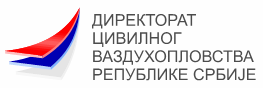 www.cad.gov.rswww.406registration.comELTEmergency Locator TransmitterВАЗДУХОПЛОВНИ РАДИО ПРЕДАЈНИКЗА ОТКРИВАЊЕ ПОЗИЦИЈЕ У СЛУЧАЈУ НУЖДЕ НА 406 MHzELTEmergency Locator TransmitterВАЗДУХОПЛОВНИ РАДИО ПРЕДАЈНИКЗА ОТКРИВАЊЕ ПОЗИЦИЈЕ У СЛУЧАЈУ НУЖДЕ НА 406 MHz15 хексадецимални идентификациони ELT код (*)15 хексадецимални идентификациони ELT код (*)15 хексадецимални идентификациони ELT код (*)ПОДАЦИ О ПРЕДАЈНИКУПОДАЦИ О ПРЕДАЈНИКУПОДАЦИ О ПРЕДАЈНИКУELT произвођач (*):                                                                                      ELT модел (*):      C/S број одобреног модела:      Метода активације ELT:  CAT0    CAT1    CAT2                             (CAT0 Нема | CAT1 Аутоматски или мануелно | CAT2 Мануелно)ELT сигнал за навођење:  121.5 MHz    SART    Друго    НемаДодатне информације о ELT (нпр. серијски број):      ELT произвођач (*):                                                                                      ELT модел (*):      C/S број одобреног модела:      Метода активације ELT:  CAT0    CAT1    CAT2                             (CAT0 Нема | CAT1 Аутоматски или мануелно | CAT2 Мануелно)ELT сигнал за навођење:  121.5 MHz    SART    Друго    НемаДодатне информације о ELT (нпр. серијски број):      ELT произвођач (*):                                                                                      ELT модел (*):      C/S број одобреног модела:      Метода активације ELT:  CAT0    CAT1    CAT2                             (CAT0 Нема | CAT1 Аутоматски или мануелно | CAT2 Мануелно)ELT сигнал за навођење:  121.5 MHz    SART    Друго    НемаДодатне информације о ELT (нпр. серијски број):      ПОДАЦИ О ВАЗДУХОПЛОВУПОДАЦИ О ВАЗДУХОПЛОВУПОДАЦИ О ВАЗДУХОПЛОВУРегистарска ознака ваздухоплова (*):  YU-     Произвођач ваздухоплова (*):      Тип и модел ваздухоплова (*):      Серијски број ваздухоплова:      Број улошка у Регистру цивилних ваздухоплова (*):      24-битни ICAO код ваздухоплова (*):      Боја ваздухоплова:       Дужина ваздухоплова (ft):      Базни аеродром:      Максимални број особа у ваздухоплову:      Да ли је ваздухоплов опремљен са опремом за спасавање? ДА    НЕ Ако јесте, наведите опрему:      Регистарска ознака ваздухоплова (*):  YU-     Произвођач ваздухоплова (*):      Тип и модел ваздухоплова (*):      Серијски број ваздухоплова:      Број улошка у Регистру цивилних ваздухоплова (*):      24-битни ICAO код ваздухоплова (*):      Боја ваздухоплова:       Дужина ваздухоплова (ft):      Базни аеродром:      Максимални број особа у ваздухоплову:      Да ли је ваздухоплов опремљен са опремом за спасавање? ДА    НЕ Ако јесте, наведите опрему:      - Тип ваздухоплова (*):  Авион;    Хеликоптер;  Друго:      - Тип мотора (*):  Клипни;    Турбопроп;   Млазни    Један мотор;    Два мотора;    Више мотора   Друго:      - Употреба ваздухоплова:    Комерцијална;    Некомерцијална;    Државна;    Војна- Комуникациона / Навигациона опрема:    VHF     UHF     HF     GPS     Data     RNAV    SATCOM Voice     INS     DME     ADF     VOR   Додатно:      Само за државне или војне ваздухоплове:   Име органа:        Број улошка у регистру:     ПОДАЦИ О КОРИСНИКУПОДАЦИ О КОРИСНИКУПОДАЦИ О КОРИСНИКУТелефон (*):   КОНТАКТ ЗА УЗБУНУ   |   ДОСТУПНОСТ 24 ЧАСА(пожељно је да контакт за узбуну није уједно и корисник PLB)   КОНТАКТ ЗА УЗБУНУ   |   ДОСТУПНОСТ 24 ЧАСА(пожељно је да контакт за узбуну није уједно и корисник PLB)   КОНТАКТ ЗА УЗБУНУ   |   ДОСТУПНОСТ 24 ЧАСА(пожељно је да контакт за узбуну није уједно и корисник PLB)Примарни контакт за узбуну (*)Име:            Адреса:       Телефон:Примарни контакт за узбуну (*)Име:            Адреса:       Телефон:Алтернативни контакт за узбуну (*)Име:            Адреса:       Телефон:Разлог за попуњавање обрасца: Прва регистрација; Замена;    Продат;    Уништен;    Украден;    Изгубљен;    Ван употребе; Промена других информација (података о кориснику, телефонски број, ...); Годишња ревизијаРазлог за попуњавање обрасца: Прва регистрација; Замена;    Продат;    Уништен;    Украден;    Изгубљен;    Ван употребе; Промена других информација (података о кориснику, телефонски број, ...); Годишња ревизијаРазлог за попуњавање обрасца: Прва регистрација; Замена;    Продат;    Уништен;    Украден;    Изгубљен;    Ван употребе; Промена других информација (података о кориснику, телефонски број, ...); Годишња ревизијаИме и презиме особе која је попунила образац (*):         (Наведена особа гарантује за тачност података)                                                   Потпис: ___________________________________Име и презиме особе која је попунила образац (*):         (Наведена особа гарантује за тачност података)                                                   Потпис: ___________________________________Име и презиме особе која је попунила образац (*):         (Наведена особа гарантује за тачност података)                                                   Потпис: ___________________________________(*) Податак је обавезан     (*) Податак је обавезан     Измена: 2015